Publicado en España el 23/03/2023 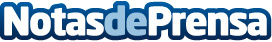 Los Chikiti Cornios, la especie más colorida y mágica de la marca mexicana fundada por Amparo Serrano, aterriza en EspañaSi se quiere convertir todo lo ordinario en extraordinario y colordivertido, llega el mundo de Chikiquiti Cornio a DistrollerDatos de contacto:Valentina Cano682041397Nota de prensa publicada en: https://www.notasdeprensa.es/los-chikiti-cornios-la-especie-mas-colorida-y_1 Categorias: Juegos Consumo Ocio para niños http://www.notasdeprensa.es